小四數學考試練習一、乘數1. 37 x 8 = ________________		2. 55 x 14 = ___________________3. 389 x 3 = _______________		4. 208 x 15 = __________________5. 111 x 222 = ______________		6. 234 x 126 = _________________7. 235 x 431 = ______________		8. 546 x 221 = _________________9. 售出電話一部可賺999元，售出8部電話共賺多少元?答：售出8部電話可賺___________元。10. 一盒巧克力有25粒，22盒巧克力共有_____________________元。11. 哥哥買了18盒紙巾，每盒有88張紙巾。哥哥共有紙巾_____________張。12. 媽媽買了西餅18打，她共買了西餅多少個? _______________________個。13. 李先生買西瓜用去88元，陳太太買西瓜所用的款項是李先生的12倍，她買西瓜用去多少元? _____________________________元。14. 		4 x 25 x 18 = _____________   		2 x 32 x 50 = ______________   25 x 3 x 4 = ______________   	   	81 x 20 x 5 = ______________        3 x 125 x 8 = _____________   	 	5 x 27 x 20 = ______________           15. 		125 x 6 x 8 = _____________  	 	25 x 56 x 4 = ______________ 50 x 22 x 2 = ____________     	8 x 12 x 125 =  ____________              二、LCM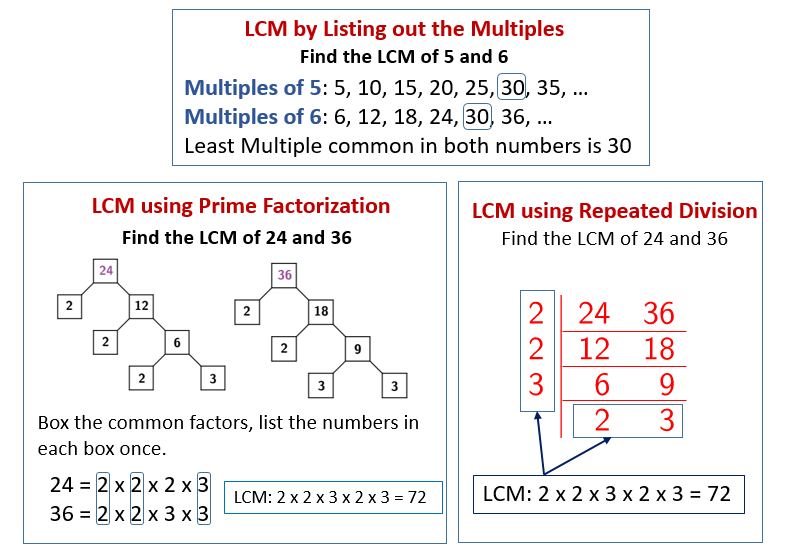 用短除法求下列各題的LCM。用短除法求下列各題的LCM。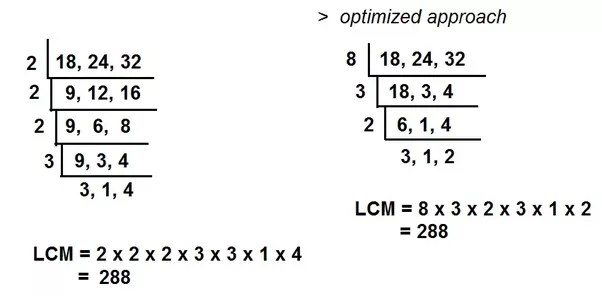 三、HCF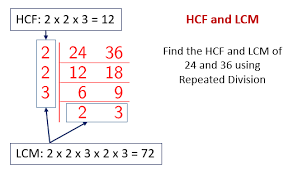 四、除法求以下各題的商28. 288 ÷ 9 = (	  	 		)29. 318 ÷ 6 = (				)30. 856 ÷ 8 = (				)31. 729 ÷ 7 = (				)求以下各題的餘數32. 							33. 2634. 							35. 2836. 							37. 1338. 							39. 54五、乘法與除法40. 陳老師買了貼紙18包，每包貼紙有30張。她將所有貼紙重新包裝，將每5張貼紙放進一個新的袋子，問她預備了多少個新的袋子? (列式計算)41. 我有火柴20盒，每盒有122根。我將火柴重新包裝為8盒，問每盒有火柴多少根? (列式計算) 42. 飯盒1個售24元, 每天平均售出108個, 一個星期可收入多少元？43. 8包糖有192粒, 10包糖有多少粒？44. 寫出可被3整除的最大五位數？_______________________45. 42元可買鮮奶7盒, 100元最多可買鮮奶幾盒？______________________46. 用某數去除48與72, 均可除盡, 某數最大是多少？_____________________47. 100以內，9和12的公倍數有哪些？________________________48. 30元可買蛋撻6個, 付50元，可買幾個？___________________49. 求9、36、54的L.C.M.。______________________________50. 求75、105的H.C.F.。_________________________________20 x 5 = 10025 x 4 = 10050 x 2 = 100125 x 8 = 100016.   8, 12___________________17.   21, 15___________________18.   28, 56___________________19.   10, 32___________________20.   42, 18___________________21.   12, 18 和 30___________________22.   15, 25 和 30___________________23.   42, 78 和 108___________________24. 50, 7550和75 的H.C.F: _________________.25. 48, 7248和72的H.C.F:  _________________.26. 24, 36, 4824, 36和48的H.C.F:  _________________.27. 65, 78 and 15665, 78和156的H.C.F:  ________________.